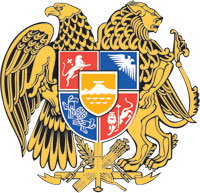 ՀԱՅԱՍՏԱՆԻ ՀԱՆՐԱՊԵՏՈՒԹՅԱՆ  ԿԱՌԱՎԱՐՈՒԹՅՈՒՆՈ  Ր  Ո  Շ  Ո Ւ  Մ24 մարտի 2022 թվականի  N              - ՆՀԱՅԱՍՏԱՆԻ ՀԱՆՐԱՊԵՏՈՒԹՅԱՆ ԿԱՌԱՎԱՐՈՒԹՅԱՆ 2012 ԹՎԱԿԱՆԻ ՀՈՒԼԻՍԻ 4-Ի N 883-Ն ՈՐՈՇՄԱՆ ՄԵՋ ՓՈՓՈԽՈՒԹՅՈՒՆ ԿԱՏԱՐԵԼՈՒ ՄԱՍԻՆ -------------------------------------------------------------------------------------------------------Հիմք ընդունելով «Նորմատիվ իրավական ակտերի մասին» օրենքի 34-րդ հոդվածի 1-ին մասը՝ Հայաստանի Հանրապետության կառավարությունը    ո ր ո շ ու մ     է.1. Հայաստանի Հանրապետության կառավարության 2012 թվականի հուլիսի 4-ի «Հայաստանի Հանրապետությունում ստանդարտացման և չափագիտության լիազորված մարմին ու ստանդարտացման և չափագիտության ազգային մարմին ճանաչելու և Հայաստանի Հանրապետության կառավարության 2004 թվականի հուլիսի 22-ի N 1038-Ն որոշումն ուժը կորցրած ճանաչելու մասին» N 883-Ն որոշման նախաբանը շարադրել հետևյալ խմբագրությամբ.«Հիմք ընդունելով «Ստանդարտացման մասին» Հայաստանի Հանրապետության օրենքի 2-րդ հոդվածի 1-ին մասի 14-րդ կետը և 10-րդ հոդվածի 1-ին մասը, «Չափումների միասնականության ապահովման մասին» օրենքի 2-րդ հոդվածի 1-ին մասի 7-րդ կետը  և 11-րդ հոդվածի 1-ին մասը՝ Հայաստանի Հանրապետության կառավարությունը որոշում է․»։2. Սույն որոշումն ուժի մեջ է մտնում պաշտոնական հրապարակմանը հաջորդող օրվանից:ՀԱՅԱՍՏԱՆԻ  ՀԱՆՐԱՊԵՏՈՒԹՅԱՆ         	  		       ՎԱՐՉԱՊԵՏ					          Ն. ՓԱՇԻՆՅԱՆԵրևան